NÁZOV PRÍSPEVKUPodtitul Prvý autor, Druhý autor, Tretí autor…(Meno a priezvisko)AbstraktTáto šablóna Vám pomôže pri formátovaní Vášho príspevku. Prosím, skopírujte si dokument do počítača a vkladajte text podľa pokynov v predlohe. Dodržiavajte prosím, formát a použité preddefinované štýly v tomto dokumente. Abstrakt obsahuje stručnú charakteristiku príspevku (téma, riešený problém, cieľ, hlavné výsledky výskumu...); Abstrakt je v rozsahu 500 – 1200 znakov (vrátane medzier). Písmo abstraktu Times New Roman, veľkosť 10, riadkovanie 1, kurzíva. Abstrakt obsahuje stručnú charakteristiku príspevku (téma, riešený problém, cieľ, hlavné výsledky výskumu...); Abstrakt je v rozsahu 500 – 1200 znakov (vrátane medzier). Písmo abstraktu Times New Roman, veľkosť 10, riadkovanie 1, kurzíva. Abstrakt obsahuje stručnú charakteristiku príspevku (téma, riešený problém, cieľ, hlavné výsledky výskumu...); Abstrakt je v rozsahu 500 – 1200 znakov (vrátane medzier). Písmo abstraktu Times New Roman, veľkosť 10, riadkovanie 1, kurzíva. Abstrakt obsahuje stručnú charakteristiku príspevku (téma, riešený problém, cieľ, hlavné výsledky výskumu...); Abstrakt je v rozsahu 500 – 1200 znakov (vrátane medzier). Písmo abstraktu Times New Roman, veľkosť 10, riadkovanie 1, kurzíva. Abstrakt obsahuje stručnú charakteristiku príspevku (téma, riešený problém, cieľ, hlavné výsledky výskumu...); Abstrakt je v rozsahu 500 – 1200 znakov (vrátane medzier). Písmo abstraktu Times New Roman, veľkosť 10, riadkovanie 1, kurzíva.Kľúčové slová: Slovo. Slovo. Slovo. Slovo. Slovo. (min. 3, max. 8, maximálne dvojslovné spojenia; každé slovo začína veľkým písmenom. Slová sa oddeľujú bodkou)AbstractAbstrakt v anglickom jazyku. Abstrakt v anglickom jazyku. Abstrakt v anglickom jazyku. Abstrakt v anglickom jazyku. Abstrakt v anglickom jazyku. Abstrakt v anglickom jazyku. Abstrakt v anglickom jazyku. Abstrakt v anglickom jazyku. Abstrakt v anglickom jazyku. Abstrakt v anglickom jazyku. Abstrakt v anglickom jazyku. Abstrakt v anglickom jazyku. Abstrakt v anglickom jazyku. Abstrakt v anglickom jazyku. Abstrakt v anglickom jazyku. Abstrakt v anglickom jazyku. Abstrakt v anglickom jazyku. Abstrakt v anglickom jazyku. Abstrakt v anglickom jazyku. Abstrakt v anglickom jazyku. Abstrakt v anglickom jazyku. Abstrakt v anglickom jazyku. Abstrakt v anglickom jazyku. Abstrakt v anglickom jazyku. Abstrakt v anglickom jazyku. Abstrakt v anglickom jazyku. Abstrakt v anglickom jazyku. Abstrakt v anglickom jazyku. Abstrakt v anglickom jazyku. Abstrakt v anglickom jazyku. Abstrakt v anglickom jazyku. Abstrakt v anglickom jazyku. Abstrakt v anglickom jazyku. Abstrakt v anglickom jazyku. Abstrakt v anglickom jazyku. Abstrakt v anglickom jazyku. Abstrakt v anglickom jazyku. Abstrakt v anglickom jazyku. Abstrakt v anglickom jazyku. Abstrakt v anglickom jazyku. Abstrakt v anglickom jazyku.Keywords: Word. Word. Word. Word. Word.Hlavný text (kapitola)Na tomto mieste autor publikuje úvod svojho článku. Ďalšie odseky pokračujú od tohto miesta. Nadpisy kapitol sú písané tučným písmom, vo veľkosti 12 a číslované. Umiestnené sú na ľavom okraji textu. Nadpisy kapitol, podnadpisy, tabuľky a obrázky sú oddelené jedným riadkom. V celom dokumente sa používa jednotný typ písma – Times New Roman, veľkosť 12 a riadkovanie 1. Celkový rozsah príspevku by nemal presiahnuť 21 600 znakov (vrátane medzier).ŠtruktúraSúbor musí byť vytvorený len v programe MS Word. Spracované budú len príspevky vo formáte „doc“ alebo „docx“. Podnadpisy sú písané tučným písmom, kurzívou, vo veľkosti 12 a číslované. Prosím, uistite sa, že používate len jeden typ písma. Špeciálne typy písma, ako sú napr. typy písma používané v Ázii (Japonsko, Čína, Kórea atď.) môžu  spôsobiť problémy pri spracovávaní. Aby sa zabránilo chybám, odporúčame použiť funkciu „Kontrola pravopisu“ v MS Word. Odkazy na literatúru sa uvádzajú v texte v zátvorke. Zátvorka obsahuje priezvisko autora, rok vydania, v prípade priamej citácie i príslušné stránky (napr. Úleha, 1995: 18).Poradie úkonov pri písaní článku: Názov príspevku - Názov príspevku v anglickom jazyku -  Autori – Abstrakt – kľúčové slová – Abstrakt v anglickom jazyku – kľúčové slová v anglickom jazyku – Hlavný text (vrátane obrázkov a tabuliek priamo v texte) – Poďakovanie alebo Afiliácia – Prílohy - Referencie / Zoznam citovanej literatúry. Odrážky v článku sa uvádzajú nasledujúcim spôsobom (oddelené jedným riadkom):Prvá položkaDruhá položkaAtď. Prípadne:Prvá položkaDruhá položkaAtď.Text je zarovnaný do bloku. Prosím, nemeňte navrhnuté formátovanie tejto šablóny. Nečíslujte stránky, čísla stránok budú priradené v procese prípravy dokumentu pre tlač.Poznámky pod čiarouPoznámky by mali byť umiestnené pod čiarou, číslované kontinuálne arabskými číslicami (vo formáte horného indexu), spravidla na konci vety.TabuľkyVšetky tabuľky by mali byť očíslované arabskými číslovkami. Každá tabuľka má vlastný titulok. Nadpis je umiestnený nad tabuľkou, zarovnaný do stredu. Pod tabuľkou je uvedený zdroj, zarovnaný doprava. Nepoužívajte farebné šablóny tabuliek. Pre lepšie spracovanie v príprave pre tlač je vhodnejšie používať klasické štýly tabuliek s prednastavenými líniami.Príklad uvedenia tabuľky (názov tabuľky je od textu oddelený jedným riadkom):Tab. č. 1: Názov tabuľkyZdroj: vlastné spracovanie, atď.ObrázkyObrázky by mali byť vložené priamo v texte, neodosielajú sa zvlášť.  Odporúčame používať obrázky v čo najlepšej kvalite a rozlíšení (min 150 dpi). Obrázky a skeny v nízkej kvalite nemôžu byť akceptované. Všetky obrázky by mali byť očíslované arabskými číslovkami. Každý obrázok má vlastný titulok. Nadpis je umiestnený nad obrázkom, zarovnaný do stredu. Pod obrázkom je uvedený zdroj, zarovnaný doprava.Príklad uvedenia obrázka (názov obrázka je od textu oddelený jedným riadkom):Obr. č. 1: Názov obrázka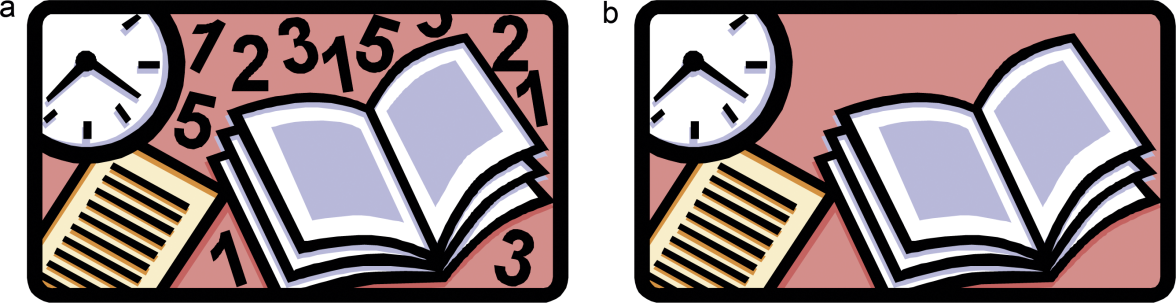 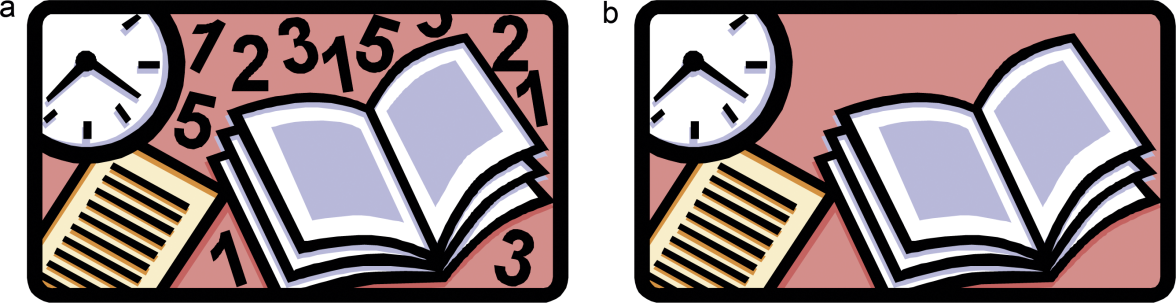 Zdroj: vlastné spracovanie, atď.Poďakovanie a afiliáciaPoďakovanie alebo afiliácia sa uverejňujú v oddelenej časti na konci článku tučným písmom a kurzívou. Prosím, neuvádzajte ich na titulnej strane, ako poznámku pod čiarou k názvu, alebo inými spôsobmi.PrílohyPrílohy pripojené k príspevku by mali byť umiestnené pred zoznamom citovanej literatúry. V prípade viacerých príloh by mali byť hlavičky príloh označené v štýle uvedenom nižšie a označované postupne veľkými písmenami A, B, C, atď.:Príklad uvedenia prílohy:Príloha A. Názov prílohyReferencie / Zoznam citovanej literatúryCitovať podľa STN ISO 690 a ISO 690-2 len použitú literatúru. Zoznam je radený abecedne podľa priezviska autorov a nečísluje sa.Príklad citácie monografie:PRIEZVISKO AUTORA, Meno. Plný názov práce v jazyku originálu. Miesto vydania: Vydavateľ, rok vydania. Štandardný identifikátor (ISBN, ISSN, atď.).Príklad citácie kapitoly jedného autora zo zborníku či monografie:PRIEZVISKO AUTORA KAPITOLY, Meno. Plný názov kapitoly. In PRIEZVISKO EDITORA ZBORNÍKU, Iniciála. Plný názov zborníku či monografie. Miesto vydania: Vydavateľ, rok vydania, s. 20-30. Štandardný identifikátor (ISBN, ISSN, atď.).Citácia z časopisu:PRIEZVISKO AUTORA ČLÁNKU, Meno. Plný názov článku, Názov časopisu, rok vydania, roč. X (ročník), č. Y (číslo), s. 15-20. Štandardný identifikátor (ISSN a pod.).Príklad záhlavia tabuľkaStĺpec A (t)Stĺpec B (t)Záznam12Iný záznam34Iný záznam56